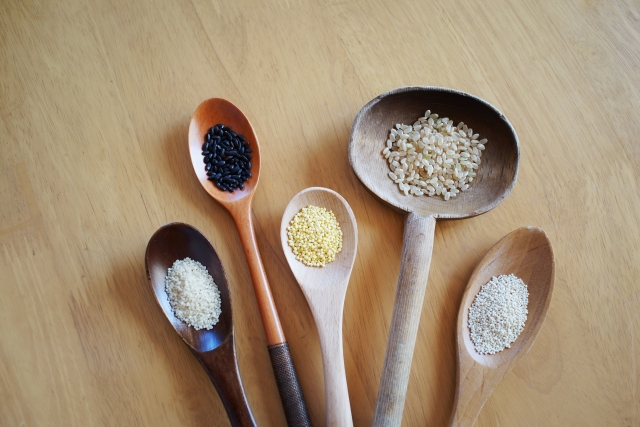 つぶっこ楽膳教室つぶっこ楽膳教室の開催日は、毎月お知らせいたします。時間:朝10時から2時過ぎまで会費:一回3500円人数:一日4名申し込み方法 ；電話かファックス　　　　　メールでお願いいたします。キャンセル、日程変更は開催日の三日前までにお願いいたします。持ち物:エプロン / バンダナ / 手ふきタオル / タッパー ( 持ち帰り用 )つぶっこ楽膳教室連絡先 〒283-0005　千葉県東金市田間2182-2　　　　　　　高橋季み 電　話＆ファクシミリ　0475-52-7900 　　　　　　
携　帯　070－6928－7900 　　　　　　　
メール　isshue2000@yahoo.co.jpホームページは「つぶっこ季み」で検索してください。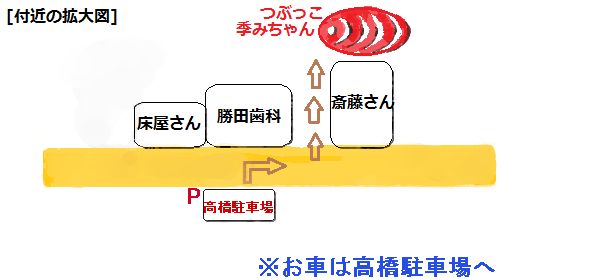 駐車場は勝田歯科医院さんの道路を超えた前に変更しました。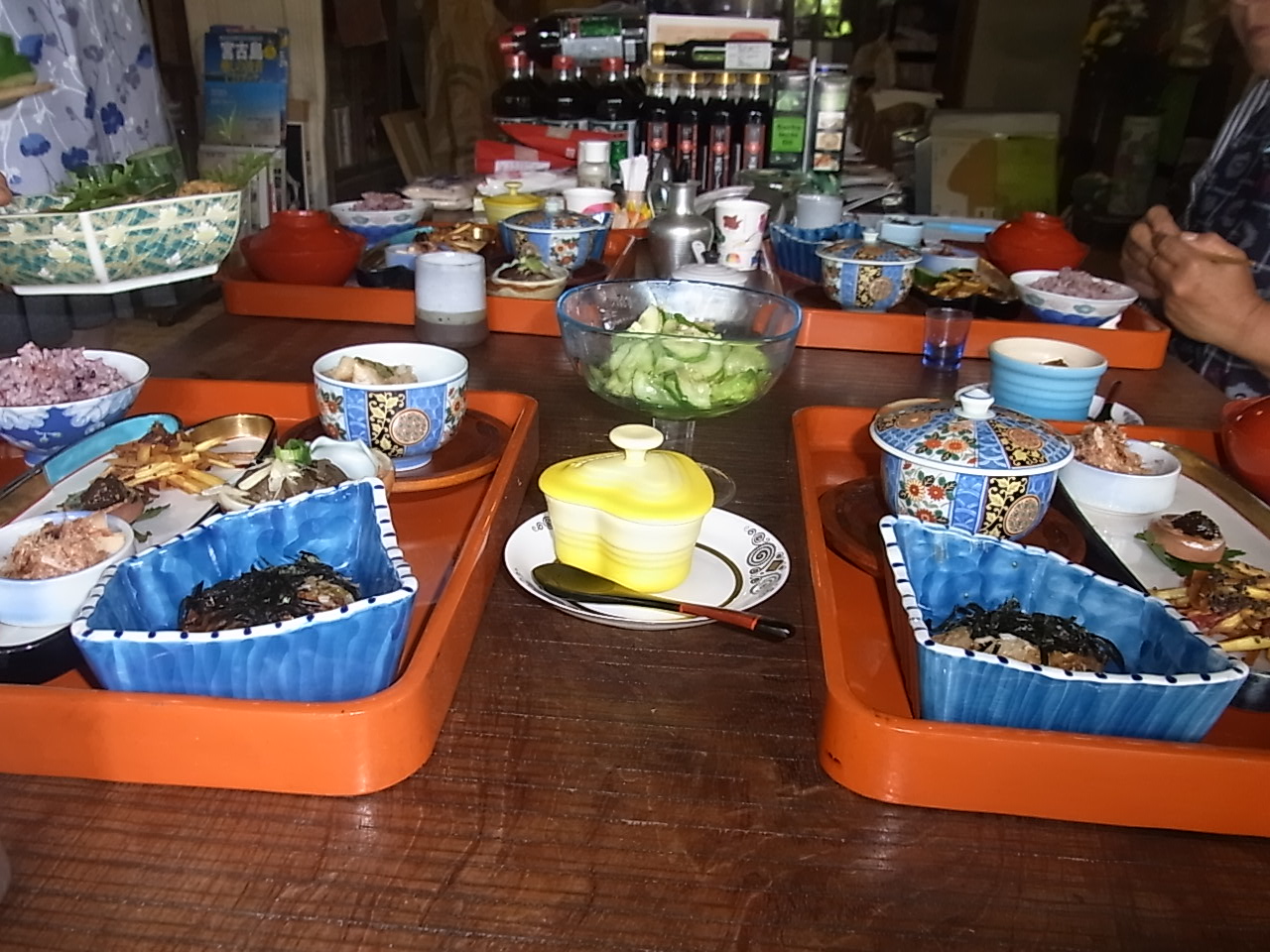 〖つぶっこ（雑穀）楽膳教室〗２０２０年３月・・・ひな祭りに桃花酒を飲む・・・つぶっこ教室○コチジャンを作りましょう！！　○高野豆腐と人参のコチジャン煮○もちきび春巻き○寒天のカルパッチョ○もやしとえのき茸のチョナムル○インゲン豆とくるみの和え物○切り昆布のにんにく炒め○味噌汁　○ご飯と香の物　○そば粉のおやき　○DEKOさん珈琲日程：　３月７日・８日・９日・１７日・１８日・２０日・２１日・２２日・　　　　　２４日・２５日・２６日・３１日２０２０年４月・・・一六団子を田の神さまへ・・・つぶっこ教室○しょう油麹を作りましょう！！○わかめと新玉ねぎのしょう油麹○オートミールとおからの揚げ物○キヌアとごぼうの炊き合わせ○人参しりしり○新玉ねぎの切り昆布漬け○高野豆腐のきんつば桜の花塩漬け入り　○味噌汁　　○ご飯と香の物　○玉ねぎクラッカー　○DEKOさん珈琲日程：　４月１２日・１３日・１４日・１７日・1６日・２１日・２２日・　　　　　　　２４日・２５日・２８日・２９日・３０日２０２０年６月・・・端午の節句の幟（のぼり）竿・・つぶっこ教室○高きび味噌を作りましょう！！○温野菜の高きび味噌添え○茄子の高きびみそ・豆板醤炒め○厚揚げの甘酢あんかけ○白菜とレーズンの豆板醤漬け○らっきょうと麩の炒め物○そば粉おやき　○つぶっこご飯と香の物　○味噌汁○DEKO さん珈琲日程；６月５日・６日・７日・１５日・１６日・１７日・２０日・２２日・　　　　２４日・２５日・２８日・２９日・３０日　〖保存食など〗20２０年３月・・・西太后の美肌・ごぼうの栄養20２０年４月・・・食べ物の色で元気に・オートミールの栄養・蕗の葉佃煮20２０年６月・・・そばの栄養・豆板醤の作り方・らっきょう漬け　〖つぶっこパン教室〗基本的にフライパンでもできるように考えています。時間:朝９時半から１時過ぎまで（パン教室は３０分早く始まります）会費:一回3500円　自家製石臼挽の天然酵母をお分けしますので、300CCくらいの小瓶とお持ち帰り用のタッパーをご持参ください。20２０年３月パン教室　　日程３月１２日・１４日○ 高きびタルト（高きび粉でタルト生地を作りましょう）○林檎の豆乳煮○レンズ豆カレーとつぶっこご飯　○サラダ　○DEKOさん珈琲20２０年４月パン教室日程；４月８日・１１日○もちあわチーズフォカッチャ　○玉ねぎパスタ　○キャベツソテーくるみ和え○つぶっこ酒粕スープ　○DEKOさん珈琲2020年６月パン教室日程；６月１３日・１５日〇とうもろこし入り全粒粉パン　○梅ケーキ　〇なすカレーとつぶっこご飯　〇野菜の梅酒漬け　　〇DEKOさん珈琲